Recomendaciones para la atención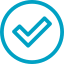 De Personas con Discapacidad Psicosocial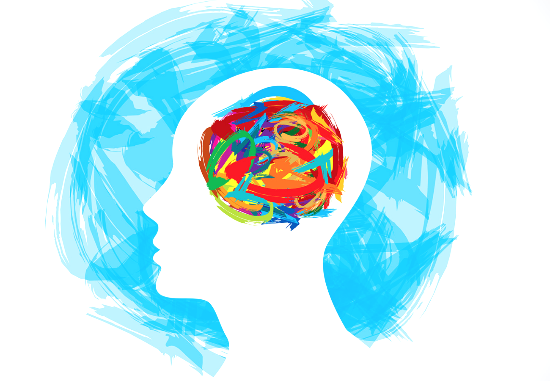 Presentarse amablemente, compartiendo su nombre y cargo.
Procure crear un momento de empatía, tranquilidad y confianza. Escuche a la Persona con Discapacidad Psicosocial sin juicios, sorpresa o temores.
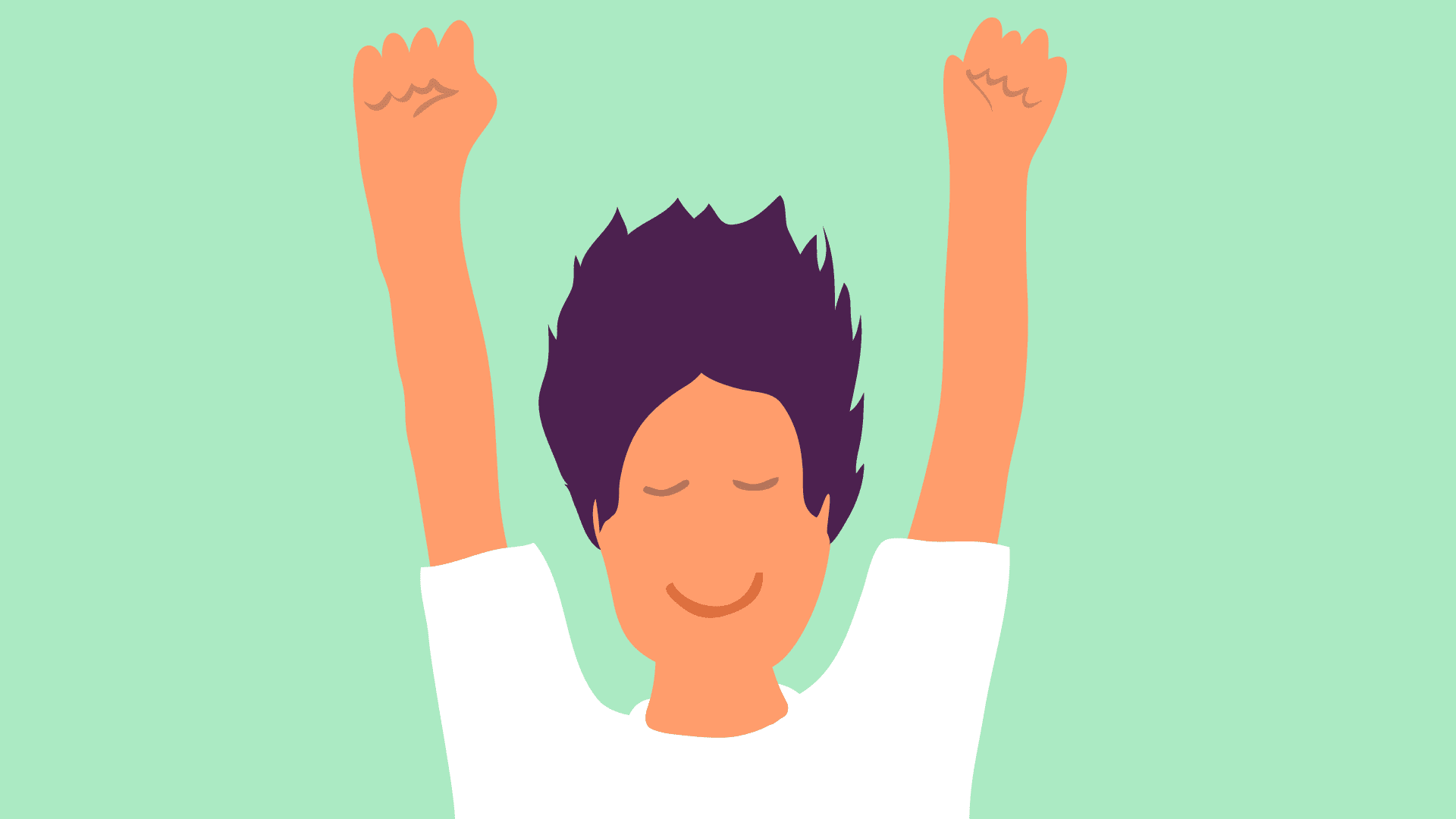 Esta discapacidad regularmente pasa inadvertida, no es visible a simple vista. En algunos casos puede identificarse en formas de hablar, ideas inconexas, cambios repentinos de humor, alta sensibilidad sensorial, estar retraído. Cada caso es único, no se puede generalizar.
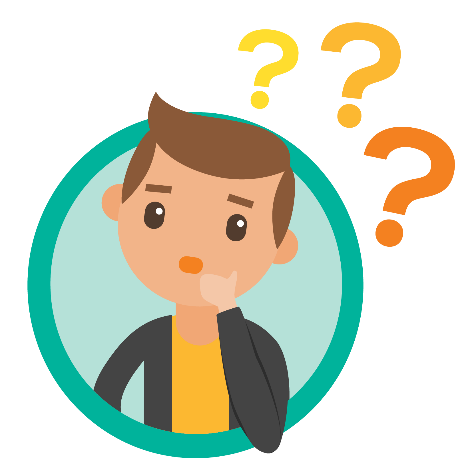 Pregunte a la Persona con Discapacidad si requiere algún tipo de apoyo “¿Te puedo apoyar en algo?”, en caso afirmativo pregunte “¿Cómo?”. No le presione ni regañe.
En caso de alguna crisis o emergencia, comunicarse al 911 procurando en todo momento la integridad de la persona y de quienes le rodean.  Más información:
Dirección de Inclusión a Personas con Discapacidad – Subsecretaría de Derechos HumanosCalle Jesús García #720 Col. El Santuario, Guadalajara, Jalisco | inclusiondiscapacidad.sgg@jalisco.gob.mx